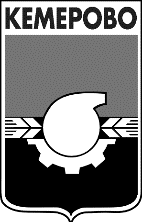 ПРОЕКТКемеровский городской Совет            народных депутатовшестой созывтридцать пятое заседаниеРЕШЕНИЕот 05.03.2019									№ 216О формировании нового состава избирательной комиссии города КемеровоВ связи с истечением 21 мая 2019 года срока полномочий избирательной комиссии города Кемерово, на основании  статьи 24 Федерального закона от 12.06.2002 № 67-ФЗ «Об основных гарантиях избирательных прав и права на участие в референдуме граждан Российской Федерации», статьи 14 Закона Кемеровской области от 30.05.2011 № 54-ОЗ «О выборах в органы местного самоуправления в Кемеровской области», статьи 9 Закона Кемеровской области от 07.02.2013 № 1-ОЗ «Об избирательных комиссиях, комиссиях референдума в Кемеровской области», руководствуясь статьями 10.1 и 28 Устава города Кемерово, Кемеровский городской Совет народных депутатовРЕШИЛ:1. Объявить о начале формирования нового состава избирательной комиссии города Кемерово численностью двенадцать членов комиссии 
с правом решающего голоса.2. Установить срок приёма предложений по кандидатурам в состав избирательной комиссии города Кемерово с 11 марта 2019 года по 26 апреля 2019 года включительно.3. Утвердить текст информационного сообщения о приёме предложений по кандидатурам в состав избирательной комиссии города Кемерово согласно Приложению № 1 к настоящему решению.4. Предложить представить предложения по кандидатурам в состав избирательной комиссии города Кемерово:4.1. политическим партиям, выдвинувшим федеральные списки кандидатов, допущенные к распределению депутатских мандатов 
в Государственной Думе Федерального Собрания Российской Федерации;4.2. политическим партиям, выдвинувшим списки кандидатов, допущенные к распределению депутатских мандатов в Совете народных депутатов Кемеровской области;4.3. избирательным объединениям, выдвинувшим списки кандидатов, допущенные к распределению депутатских мандатов в Кемеровском городском Совете народных депутатов;4.4. другим политическим партиям и иным общественным объединениям; 4.5. собраниям избирателей по месту жительства, работы, службы, учебы, Избирательной комиссии Кемеровской области, избирательной комиссии города Кемерово предыдущего (действующего) состава.5. Утвердить перечень документов, необходимых для внесения предложений по кандидатурам в состав избирательной комиссии города Кемерово, согласно Приложению № 2 к настоящему решению.6. Утвердить состав рабочей группы по проверке документов кандидатур в новый состав избирательной комиссии города Кемерово на соответствие действующему законодательству и предъявляемым требованиям согласно Приложению № 3 к настоящему решению.7. Опубликовать настоящее решение в газете «Кемерово» и на сайте «Электронный бюллетень органов местного самоуправления города Кемерово» (электронный адрес в информационно-телекоммуникационной сети Интернет - pravo-kemerovo.ru) не позднее 7 марта 2019 года.8. Настоящее решение вступает в силу с момента его подписания.9. Контроль за исполнением данного решения возложить на комитет Кемеровского городского Совета народных депутатов по развитию местного самоуправления и безопасности (А.А. Курасов). ПредседательКемеровского городскогоСовета народных депутатов						    Н.Н. СенчуровПРИЛОЖЕНИЕ № 1к решению Кемеровского городского Советанародных депутатовпятого созыва		 от 05.03.2019 № 216(тридцать пятое заседание) ИНФОРМАЦИОННОЕ СООБЩЕНИЕо приеме предложений по кандидатурам в состав избирательной комиссии города Кемерово Руководствуясь пунктом 7 статьи  24 Федерального закона от 12.06.2002 № 67-ФЗ «Об основных гарантиях избирательных прав и права на участие в референдуме граждан Российской Федерации», статьей 14 Закона Кемеровской области от 30.05.2011 № 54-ОЗ «О выборах в органы местного самоуправления в Кемеровской области», статьей 9 Закона Кемеровской области от 07.02.2013 № 1-ОЗ «Об избирательных комиссиях, комиссиях референдума в Кемеровской области», Уставом города Кемерово, Кемеровский городской Совет народных депутатов объявляет прием предложений по  кандидатурам для назначения 12 членов избирательной комиссии города Кемерово с правом решающего голоса.Формирование избирательной комиссии города Кемерово осуществляется Кемеровским городским Советом народных депутатов на основе предложений:- политических партий, выдвинувших списки кандидатов, допущенные к распределению депутатских мандатов в Государственной Думе Федерального Собрания Российской Федерации, в Совете народных депутатов Кемеровской области;- избирательных объединений, выдвинувших списки кандидатов, допущенные к распределению депутатских мандатов в Кемеровском городском Совете народных депутатов;- других политических партий и иных общественных объединений;- Избирательной комиссии Кемеровской области; - собраний избирателей по месту жительства, месту работы, службы, учебы;- избирательной комиссии города Кемерово предыдущего (действующего) состава.Прием документов осуществляется Кемерово с 11 марта 2019 года по 26 апреля 2019 года включительно по адресу: г. Кемерово, просп. Советский, 54, кабинет № 326, в рабочие дни с 0830 до 1300 и с 1400 до 1730, после чего прием предложений прекращается. Телефон для справок: 75-16-00.Предложения Избирательной комиссией Кемеровской области готовятся с учётом предложений общественных объединений, за исключением политических партий, выдвинувших списки кандидатов, допущенные к распределению депутатских мандатов в Государственной Думе Федерального Собрания Российской Федерации, в Совете народных депутатов Кемеровской области, избирательных объединений, выдвинувших списки кандидатов, допущенные к распределению депутатских мандатов в Кемеровском городском Совете народных депутатов, а также с учётом предложений собраний избирателей по месту жительства, работы, службы, учёбы, избирательной комиссии города Кемерово предыдущего состава.При внесении предложений по кандидатам в состав избирательной комиссии города Кемерово представляются необходимые документы 
в соответствии с утверждённым Кемеровским городским Советом народных депутатов перечнем.Кемеровский городской Совет народных депутатовПРИЛОЖЕНИЕ № 2к решению Кемеровского городского Советанародных депутатовпятого созыва		 от 05.03.2019 № 216(тридцать пятое заседание) ПЕРЕЧЕНЬ ДОКУМЕНТОВ,необходимых для внесения предложений по кандидатурам в состав избирательной комиссии города КемеровоДля политических партий, их региональных отделений, иныхструктурных подразделений1. Решение полномочного (руководящего или иного) органа политической партии либо регионального отделения, иного структурного подразделения политической партии о внесении предложения 
о кандидатурах в состав избирательной комиссии города Кемерово, оформленное в соответствии с требованиями устава политической партии.2. Если предложение о кандидатурах вносит региональное отделение, иное структурное подразделение политической партии, а в уставе политической партии не предусмотрена возможность такого внесения, - решение органа политической партии, уполномоченного делегировать региональному отделению, иному структурному подразделению политической партии полномочия по внесению предложений 
о кандидатурах в состав избирательных комиссий о делегировании указанных полномочий, оформленное в соответствии с требованиями устава.Для иных общественных объединений1. Нотариально удостоверенная или заверенная уполномоченным на то органом общественного объединения копия действующего устава общественного объединения.2. Решение полномочного (руководящего или иного) органа общественного объединения о внесении предложения о кандидатурах 
в состав избирательной комиссии города Кемерово, оформленное 
в соответствии с требованиями устава, либо решение по этому же вопросу полномочного (руководящего или иного) органа регионального отделения, иного структурного подразделения общественного объединения, наделенного в соответствии с уставом общественного объединения правом принимать такое решение от имени общественного объединения.3. Если предложение о кандидатурах вносит региональное отделение, иное структурное подразделение общественного объединения, а в уставе общественного объединения указанный в пункте 2 вопрос не урегулирован, - решение органа общественного объединения, уполномоченного в соответствии с уставом общественного объединения делегировать полномочия по внесению предложений о кандидатурах 
в состав избирательных комиссий, о делегировании таких полномочий 
и решение органа, которому делегированы эти полномочия, о внесении предложений в состав избирательных комиссий.Для иных субъектов права внесения кандидатур в составизбирательной комиссии города КемеровоРешение Избирательной комиссии Кемеровской области, избирательной комиссии города Кемерово предыдущего (действующего) состава, собрания избирателей по месту жительства, работы, службы, учебы.Субъектами права внесения кандидатур должны быть представлены:1. Две фотографии лица, предлагаемого в состав избирательной комиссии, размером 3 x 4 см (без уголка).2. Письменное согласие гражданина Российской Федерации на его назначение в состав избирательной комиссии по форме, утверждённой Приложением № 1 к Методическим рекомендациям о порядке формирования территориальных избирательных комиссий, избирательных комиссий муниципальных образований, окружных и участковых избирательных комиссий, утверждёнными Постановлением ЦИК России от 17.02.2010 № 192/1337-5.3. Копия паспорта или документа, заменяющего паспорт гражданина Российской Федерации, содержащего сведения о гражданстве и месте жительства лица, кандидатура которого предложена в состав избирательной комиссии.4. Копия документа лица, кандидатура которого предложена в состав избирательной комиссии города Кемерово (трудовой книжки либо справки с основного места работы), подтверждающего сведения об основном месте работы или службы, о занимаемой должности, а при отсутствии основного места работы или службы - копия документа, подтверждающего сведения о роде занятий, то есть о деятельности, приносящей ему доход, или 
о статусе неработающего лица (пенсионер, безработный, учащийся 
(с указанием наименования учебного заведения), домохозяйка, временно неработающий) <*>.<*> Примечание. Документальным подтверждением статуса домохозяйки (домохозяина) может служить трудовая книжка с отметкой 
о последнем месте работы и соответствующее личное заявление 
с указанием статуса домохозяйки (домохозяина) либо только заявление.ПРИЛОЖЕНИЕ № 3к решению Кемеровского городского Советанародных депутатовпятого созыва		 от 05.03.2019 № 216(тридцать пятое заседание) СОСТАВ РАБОЧЕЙ ГРУППЫпо проверке документов кандидатур в новый состав избирательной комиссии города Кемерово на соответствие действующему законодательству и предъявляемым требованиямПредседатель рабочей группы:Курасов Александр Александрович- депутат Кемеровского городского Совета народных депутатов по избирательному округу № 2, председатель комитета по развитию местного самоуправления 
и безопасности Члены рабочей группы:Члены рабочей группы:Аблякимова Елена НиколаевнаНефёдова Ольга АнатольевнаУтробин Иван Михайлович  - депутат Кемеровского городского Совета народных депутатов по единому городскому избирательному округу - депутат Кемеровского городского Совета народных депутатов по избирательному округу № 5 - депутат Кемеровского городского совета народных депутатов по единому городскому избирательному округу Аймаутова Елена Анатольевна- заместитель начальника управления по взаимодействию с Кемеровским городским Советом народных депутатов	